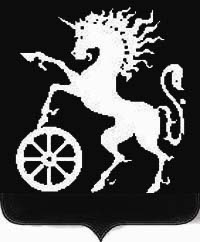 РОССИЙСКАЯ ФЕДЕРАЦИЯКРАСНОЯРСКИЙ КРАЙБОГОТОЛЬСКИЙ ГОРОДСКОЙ  СОВЕТ ДЕПУТАТОВПЯТОГО СОЗЫВАР Е Ш Е Н И Е19.02.2019                                         г. Боготол                                      № 15-195О согласовании кандидатуры Альтергот Надежды Ивановны представителем Уполномоченного по правам человека по городу БоготолуВ соответствии со статьей 28 Уставного закона Красноярского края от 16.06.2016 № 10-4679 «Об уполномоченном по правам человека в Красноярском крае», руководствуясь статьей 70 Устава города Боготола,  Боготольский  городской  Совет депутатов  РЕШИЛ:        1.   Согласовать кандидатуру Альтергот Надежды Ивановны представителем Уполномоченного по правам человека по городу Боготолу.       2. Контроль за исполнением настоящего решения возложить на председателя Боготольского городского Совета депутатов Рябчёнка А.М.3. Опубликовать настоящее решение в официальном печатном издании «Земля боготольская» и разместить на официальном сайте муниципального образования город Боготол www.bogotolcity.ru в сети Интернет. 4. Настоящее решение вступает в силу в день, следующий за днем его официального опубликования.Исполняющий полномочия                                     Председатель БоготольскогоГлавы города Боготола                                            городского Совета депутатов  _________  Е.М. Деменкова                                _____________ А.М. Рябчёнок